SEÑAÑES DE TRÁNSITOLas señales de tránsito son los signos usados en la vía pública para impartir la información​ necesaria a los  usuarios que transitan por un camino o carretera, en especial los conductores de vehículos y peatones.Pueden ser: Preventivas (amarillas), reglamentarias (rojas), informativas (azules)ACTIVIDAD: Colorea de acuerdo a la instrucción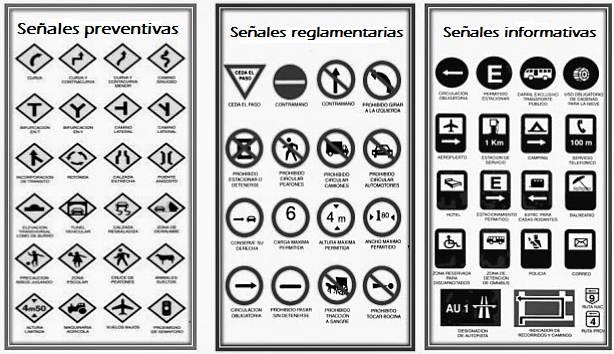 SEÑAÑES DE TRÁNSITOLas señales de tránsito son los signos usados en la vía pública para impartir la información​ necesaria a los  usuarios que transitan por un camino o carretera, en especial los conductores de vehículos y peatones.Pueden ser: Preventivas (amarillas), reglamentarias (rojas), informativas (azules)ACTIVIDAD: Colorea de acuerdo a la instrucción